第10回日本感性工学会春季大会・視覚感性研究部会・企画セッション３
2015年3月28日（土）錯視の個人差について by 北岡明佳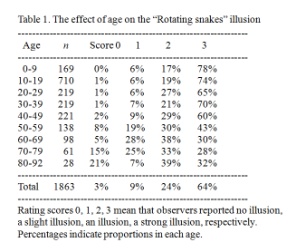 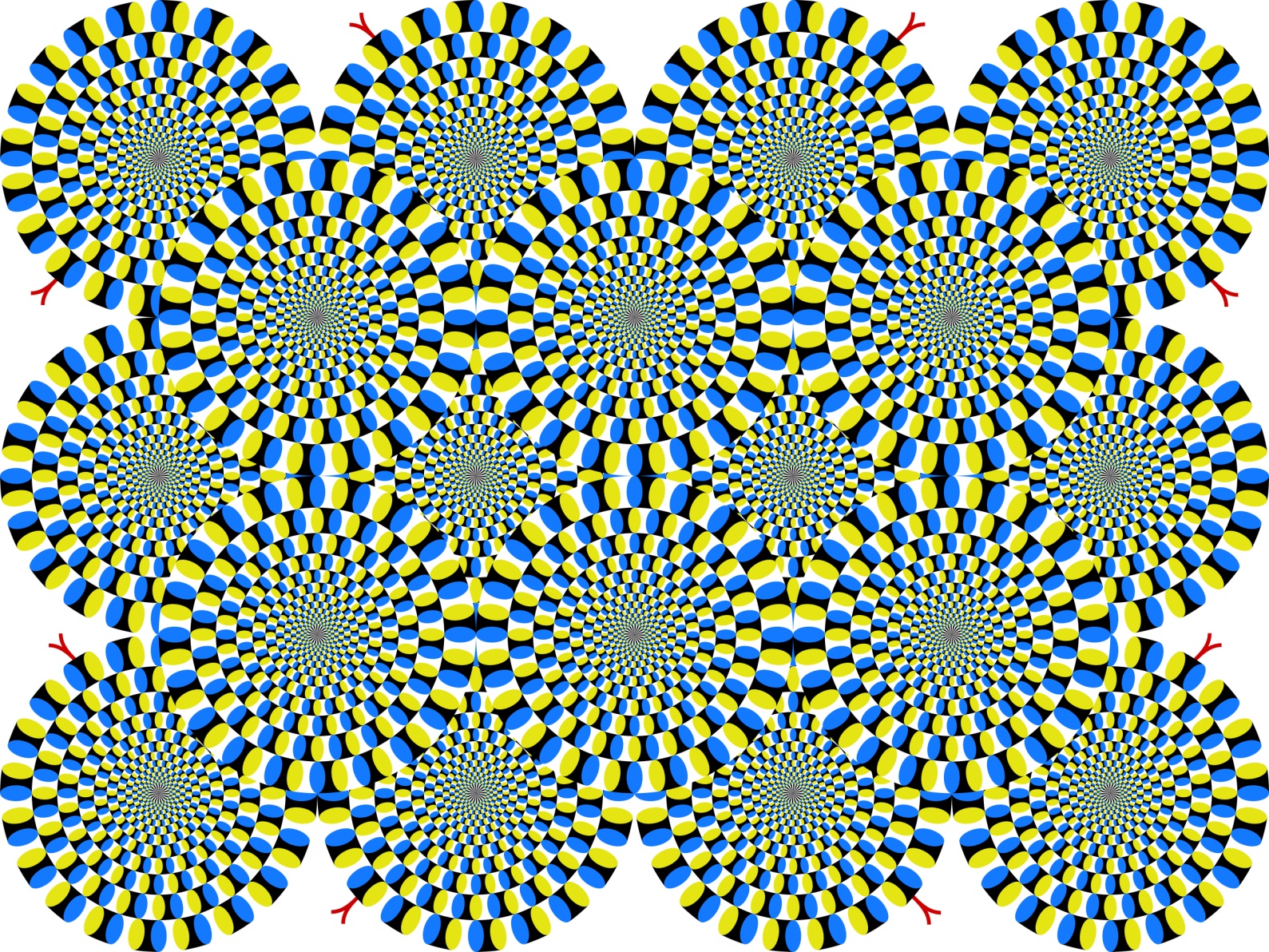 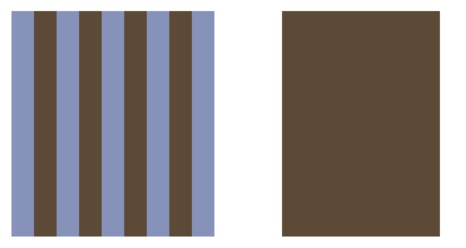 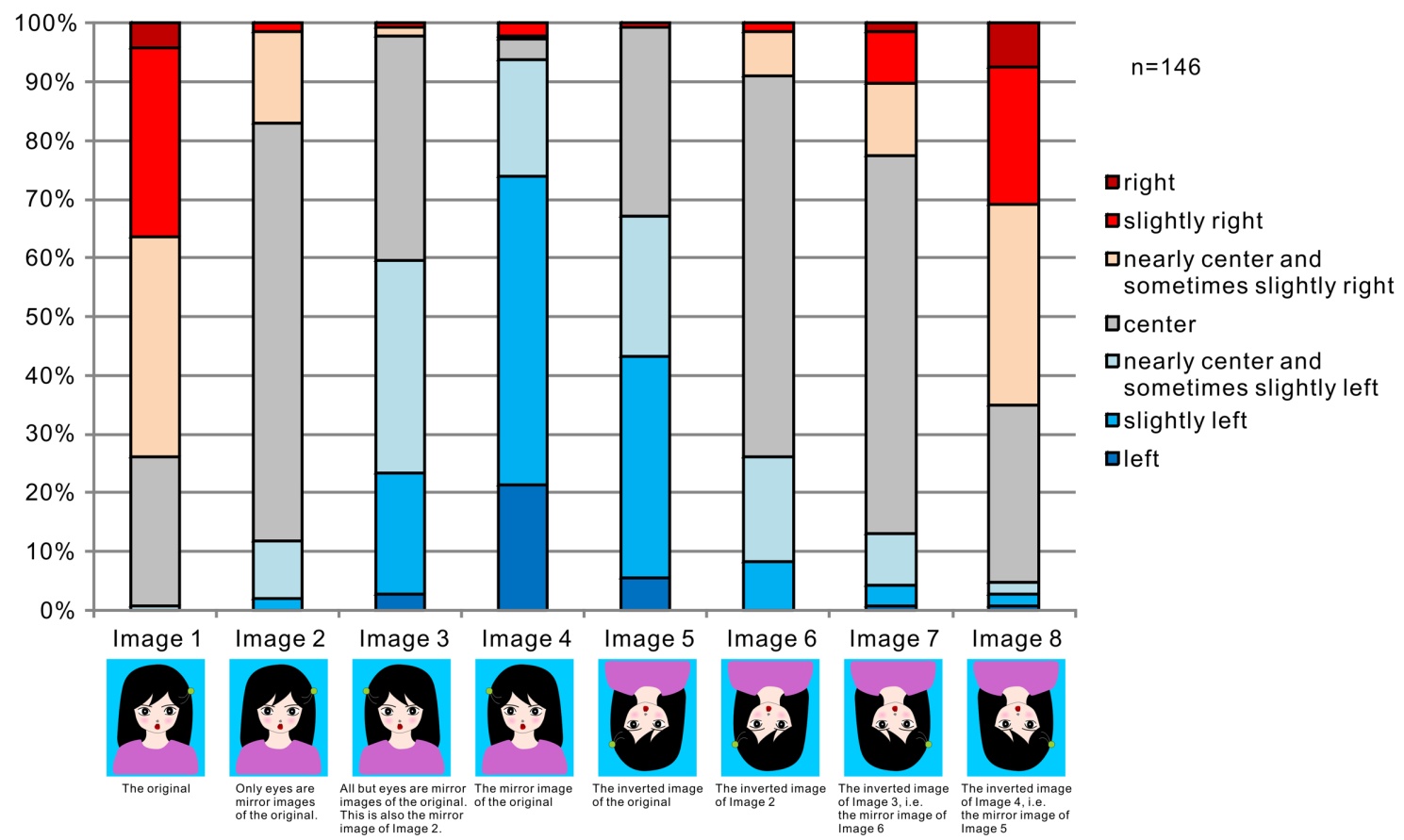 